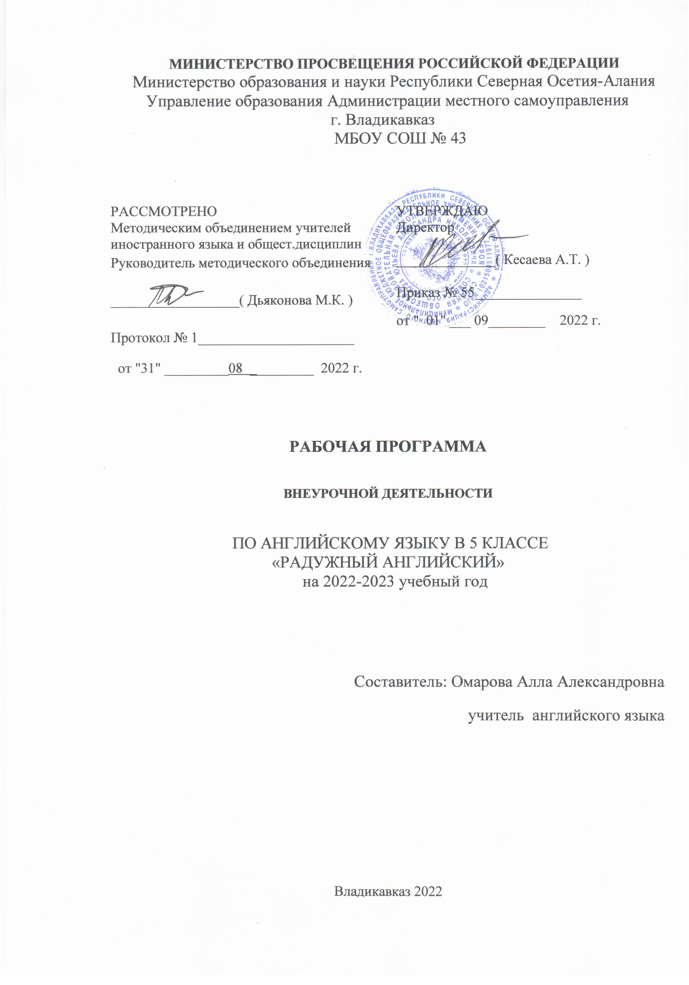 Пояснительная записка              В основе cтандартов второго поколения лежит  системно – деятельностный подход, который предполагает: воспитание и развитие качеств личности, отвечающих требованиям информационного общества, инновационной экономики, задачам построения российского гражданского общества на основе принципов толерантности, диалога культур и уважения его многонационального,  поликультурного и поликонфессионального состава.Программа разработана на основе программы «Внеурочная деятельность школьников». Методический конструктор: пособие для учителя/Д.В.Григорьев, П.В.Степанов. М.: Просвещение, 2011(стандарты второго поколения). «Стандарты второго поколения»: Примерная основная образовательная программа  образовательного учреждения. Средняя  школа. 2-е издание, переработанное. – М.: Просвещение, 2011. Актуальность программы: изучения английского языка определяется потребностями современного мира. Иностранный язык сегодня становится жизнеобеспечением общества. Роль иностранного языка возрастает в связи с развитием экономических связей. Изучение иностранного языка  дает возможность нести и распространять свою культуру и осваивать другую. Поэтому иностранный язык стал обязательным компонентом обучения не только в вузах, средней, старшей школе, но и в начальной школе. Владение иностранным языком повышает уровень гуманитарного образования школьников, способствует формированию личности и ее социальной адаптации к условиям постоянно меняющегося поликультурного мира.  Педагогическая целесообразность:    Программа ориентирована на личность ребёнка: расширяет лингвистический кругозор детей, ребёнок получает сведения о другой стране и её жителях, учится наблюдать и сравнивать речевые явления родного и иностранного языка, помогает ему понять, что одна и та же мысль в разных языках выражается разными способами.Программа организации внеурочной деятельности школьников по направлению «иностранные языки»  предназначена для работы с детьми 5 класса  и является  механизмом  интеграции, обеспечения полноты и цельности содержания программ по предметам, расширяя и обогащая его. Данная деятельность  не предусматривает участие в ней всех учащихся класса.    Основной и главной формой программы является игровая деятельность. Игра помогает максимально использовать благоприятные возможности данного возраста для овладения иностранным языком. В игре формируется речевое поведение детей, а также развивается память и мышление детей, воспитывается культура общения.     Игры и различные коммуникативные ситуации помогают формировать личностные качества детей: интересы, волю, ценностные ориентации, эмоциональную и мотивационную сферы.     Предлагаемая программа направлена на закрепление базы знаний, полученных в начальной школе и для  дальнейшего изучения иностранного языка в средней школе. Задачи программы заключается в максимальном вовлечении учащихся на занятиях.  Многие упражнения предполагают опору на собственный жизненный опыт учащихся.Цель программы  развитие языковых навыков, необходимых для успешного овладения английским языком в средней  школе,  приобщение младших школьников к новому социальному опыту на основе проигрывания на английском языке различных ролей в игровых ситуациях типичных для семейного, бытового, учебного общения. Задачи программы:Обучающие
познакомить детей c культурой стран изучаемого языка (музыка, история, театр, литература, традиции, праздники и т.д.);способствовать более раннему приобщению младших школьников к новому для них языковому миру и осознанию ими иностранного языка как инструмента познания мира и средства общения;познакомить с менталитетом других народов в сравнении с родной  культурой;формировать некоторые универсальные лингвистические понятия, наблюдаемые в родном и иностранном языках;способствовать удовлетворению личных познавательных интересов.
Развивающиеразвивать мотивацию к дальнейшему овладению английским языком и культурой;развивать учебные умения и формировать у учащихся рациональные приемы овладения иностранным языком;приобщить детей к новому социальному опыту за счет расширения спектра проигрываемых социальных ролей в игровых ситуациях;формировать у детей готовность к общению на иностранном языке;развивать технику речи, артикуляцию, интонации;развивать двигательные способности детей  через драматизацию;познакомить с основами актерского мастерства и научить держаться на сцене;Воспитательныесовершенствовать умение представлять себя, свою страну, ее культуру средствами английского языка в условиях межкультурного общения.способствовать воспитанию толерантности и уважения к другой культуре;способствовать воспитанию личностных качеств (умение работать в сотрудничестве с другими; коммуникабельность, уважение к себе и другим, личная и взаимная ответственность);прививать навыки самостоятельной работы по дальнейшему овладению иностранным языком и культурой;обеспечить связь школы с семьей через вовлечение родителей в процесс подготовки постановок.развитие коммуникативной компетенции в пределах следующих сфер общения социально-бытовой, учебно-игровой, социокультурной;
Иностранный язык как учебный предмет характеризуется:межпредметностью (содержанием речи на иностранном языке могут быть сведения из разных областей знания, например, литературы, истории, математики);многоуровневостью (с одной стороны, необходимо овладение различными языковыми средствами, соотносящимися с аспектами языка: лексическим, грамматическим, фонетическим, с другой — умениями в четырех видах речевой деятельности);полифункциональностью (может выступать как цель обучения и как средство приобретения сведений в самых различных областях знания). Возраст учащихся, участвующих в реализации программыПрограмма «Увлекательный английский » предназначена для детей в возрасте от 11 до 13  лет. В группе занимается 15 человек;Сроки реализации программыПрограмма рассчитана на 1 год обучения  (68 часов)Режим проведения занятийЗанятия проводятся во второй половине дня, не менее чем через 45 минут после окончания уроков.  Продолжительность одного занятия 45 минут.Формы организации и проведения  занятий ( игра ; диалог; практикумы, коллективные и индивидуальные исследования)Фронтальная  используется в теоретической части занятий, бесед, экскурсий, лекций;Групповая  применяется при проведении викторин, игр, конкурсов, диспутов;Индивидуальная форма применяется при составлении личных дневников – наблюдений;Ожидаемые результаты:  (у детей должны быть сформированы УУД):Личностные результаты:приобретение социальных знаний о ситуации межличностного взаимоотношения, освоение способов поведения в различных ситуациях.получение опыта переживания и позитивного отношения к базовым ценностям общества (человек, семья, родина, природа, мир, знания, труд, культура);получение  опыта самостоятельного общественного действия (умение представить зрителям собственные проекты, спектакли, постановки), в том числе и в открытой общественной среде;Метапредметные результатыРегулятивные УУД:самостоятельно ставить цели, планировать пути их достижения, умение выбирать наиболее эффективные способы решения учебных и познавательных задач;соотносить свои действия с планируемыми результатами, осуществлять контроль своей деятельности в процессе достижения результата, корректировать свои действия в соответствии с изменяющейся ситуацией;оценивать правильность выполнения учебной задачи, собственные возможности её решения;владеть основами самоконтроля, самооценки, принятия решений и осуществления осознанного выбора в учебной и познавательной деятельности;Познавательные УУД:использовать знаково-символические средства представления информации для решения учебных и практических задач;пользоваться логическими действиями сравнения, анализа, синтеза, обобщения, классификации по различным признакам, установления аналогий и причинно-следственных связей,строить логическое рассуждение, умозаключение (индуктивное, дедуктивное и по аналогии) и делать выводы;работать с прослушанным/прочитанным текстом: определять тему, прогнозировать содержание текста по заголовку/по ключевым словам, устанавливать логическую последовательность основных фактов;осуществлять информационный поиск; в том числе с помощью компьютерных средств;выделять, обобщать и фиксировать нужную информацию;осознанно строить свое высказывание в соответствии с поставленной коммуникативной задачей, а также в соответствии с грамматическими и синтаксическими нормами языка;решать проблемы творческого и поискового характера;самостоятельно работать, рационально организовывая свой труд в классе и дома;контролировать и оценивать результаты своей деятельности;Коммуникативные УУД:готовность и способность осуществлять межкультурное общение на АЯ:выражать с достаточной полнотой и точностью свои мысли в соответствии с задачами и условиями межкультурной коммуникации;вступать в диалог, а также участвовать в коллективном обсуждении проблем, владеть монологической и диалогической формами речи в соответствии с грамматическими и синтаксическими нормами АЯ;адекватно использовать речевые средства для дискуссии и аргументации своей позиции;спрашивать, интересоваться чужим мнением и высказывать свое;уметь обсуждать разные точки зрения и  способствовать выработке общей (групповой) позиции;уметь аргументировать свою точку зрения, спорить и отстаивать свою позицию невраждебным для оппонентов образом;уметь с помощью вопросов добывать недостающую информацию (познавательная инициативность);уметь устанавливать рабочие отношения, эффективно сотрудничать и способствовать продуктивной кооперации;проявлять уважительное отношение к партнерам, внимание к личности другого;уметь адекватно реагировать на нужды других; в частности, оказывать помощь и эмоциональную поддержку партнерам в процессе достижения общей цели совместной деятельности;Планируемые результаты реализации программыформирование умений общаться на английском языке с учетом речевых возможностей, потребностей и интересов школьников: элементарных коммуникативных умений в говорении, аудировании;развитие личности ребенка, его речевых способностей, внимания, мышления, памяти и воображения; мотивации к дальнейшему изучению английского языка на последующих ступенях школьного образования;обеспечение коммуникативно - психологической адаптации младших школьников к новому языковому миру для преодоления в дальнейшем психологических барьеров в использовании английского языка как средства общения;освоение элементарных лингвистических представлений, доступных младшим школьникам и необходимых для овладения устной  речью на английском языке: формирование некоторых универсальных лингвистических понятий(предложение, части речи, интонация), наблюдаемых в родном и английском языке;приобщение  к  новому социальному опыту с использованием английского языка: знакомство с миром их зарубежных сверстников, с некоторыми обычаями страны изучаемого языка, с детским песенным, стихотворным и сказочным фольклором на английском языке, с доступными учащимся произведениями детской художественной литературы на английском языке; воспитание дружелюбного отношения к представителям других стран;формирование речевых, интеллектуальных и познавательных способностей младших школьников, а также их общеучебных умений;развитие эмоциональной сферы детей в процессе обучающих игр, учебных спектаклей с использованием английского языка;приобщение младших школьников к новому социальному опыту за счет проигрывания на английском языке различных ролей в игровых ситуациях типичных для семейного, бытового, учебного общения.В конце обучения учащиеся:должны знать/понимать:особенности основных типов предложений и их интонации в соответствии с целью высказывания;имена наиболее известных персонажей детских литературных произведений (в том числе стран изучаемого языка); наизусть рифмованные произведения детского фольклора (доступные по содержанию и форме);названия предметов, действий и явлений, связанных со сферами и ситуациями общения, характерными для детей данного возраста;должны уметь (владеть способами познавательной деятельности):наблюдать, анализировать, приводить примеры языковых явлений;применять основные нормы речевого поведения в процессе диалогического общения;составлять элементарное монологическое высказывание по образцу, аналогии; читать и выполнять различные задания  к текстам;уметь общаться на английском языке с помощью известных клише;понимать на слух короткие тексты;Способом проверки знаний и умений является:Текущий контроль знаний в процессе устного опроса и тестирования;Промежуточный тематический контроль  в процессе наблюдения за выполнением практической части программы;Итоговый контроль  применяется при анализе результатов освоения программы  и участия в коллективном творчестве;Основными критериями оценки  работы учащихся являются ожидаемые результатыОценка личностных результатов: основным объектом оценки является сформированность УУД , включаемых в 3 блока: сформированность основ гражданской идентичности личности ; готовность к переходу к самообразованию ; сформированность социальных компетенцийОценка метапредметных результатов: проводится в ходе различных процедур .Одна из основных процедур итоговой оценки – защита итогового индивидуального проекта(эссе ; реферат ; аналитические материалы ;обзорные материалы ;отчёты о проведённых исследованиях ; стендовый доклад ; макет  Формы подведения итогов   зачёт, открытые занятия,  чтение авторских работ, издание творческих  работ с оформлением,  тестирование, драматизация сказок,  диагностика личных  дневников-наблюдений,   анализ работы, подведение итогов работы, внутришкольный контроль.   III. Учебный  план программы « Увлекательный английский"Календарно – тематическое планирование программы  «Радужный английский»Примечание:  педагог оставляет за собой право выбора литературного материала, количества занятий, их последовательность.                                  Список литературы:VI.1 Список литературы, рекомендованный педагогу:Вербицкая М.В.  Английский язык. Программа   5-9 классы.Вербицкая М.В.Пособия для учителя по английскому языку для 5-9 классов серии «Форвард». 2009Володина    С.В.  Мастер-класс учителя английского языка. Методическое пособие с электронными приложениями . «Планета».2011.Дзюина Е.В.  Игровые уроки и внеклассные мероприятия на английском языке .. Москва «ВАКО».2013Иностранный язык. Планируемые результаты. Система заданий.5-9 классы. Пособие для учителей общеобразовательных учреждений. Авторы: М.В.Биболетова и другие.Методический конструктор: пособие для учителя/Д.В.Григорьев, П.В.Степанов. М.: Просвещение, 2011(стандарты второго поколения)Примерные программы основного общего образования. Иностранный язык. Просвещение 2009.Стандарты второго поколения.  Примерная основная образовательная программа  образовательного учреждения. Средняя  школа. 2-е издание, переработанное. – М.: Просвещение, 2011.Трофимова М.А. Внеклассные мероприятия по английскому языку для учащихся 5-8 классов. Москва .  .Издательство «Глобус».2010Федеральный государственный образовательный  стандарт основного      общего образования по иностранному языку от 17 декабря 2010г. Список литературы, рекомендованной для учащихся:Мурашова Н.В. « Facts and Faces From the History of Britain». М.:  издательство «Менеджер», 2006гОщепкова В.В. И.И. Шустилова.  О Британии кратко. М.:  Иностраный язык, издательство «Оникс», 2000гСтрановедение «Great Britain» Составитель: Ю.Б. Голицинский. Санкт-Петербург, издательство «Каро», 2002г.Страноведение «United States of America» Составитель: Ю.Б. Голицинский. Санкт-     Петербург, издательство «Каро», 2004г.---------------------------------------------------------------------------------------------------- Содержание курсаВ Исходя из поставленных целей и задач и ориентируясь на конечный результат обучения, в содержание обучения страноведению включаются следующие компоненты:– лингвострановедческий: знание, понимание реалий, слов, обозначающих предметы национальной культуры, и умение их употреблять, знание страноведческих тем, связанных с общими знаниями об англоговорящих странах, текстовый материал;– общеучебный компонент: учебно-организационные, учебно-интеллектуальные и учебно-коммуникативные умения.Таким образом, в содержание программы входят темы по географическому положению, истории, культуре англоговорящих стран, сведения об образе жизни, традициях и обычаях, особенности речевого и неречевого поведения жителей англоговорящих стран, социокультурные различия, лингвострановедение.А так же содержание страноведческого курса позволяет:– учащимся выявить свои способности в изучаемой области знаний и подготовить себя к осознанному выбору профессии в соответствии с концепцией профильного обучения.– учителю использовать межпредметные связи (английский язык-география, английский язык-история, английский язык– информатика, английский язык-литература, английский язык– МХК ) и поможет учащимся приобрести целостную картину окружающего мира, ликвидировать односторонность и примитивность мышления, неумение сравнивать, анализировать, обобщать, переносить полученные знания и опыт на решение новых задач.связи с тем, что основной задачей данного курса является коммуникативная направленность, каждое занятие строится на использовании разнообразных видов учебно – познавательной деятельности, самостоятельности. При организации занятий целесообразно использовать  интерактивную методику работы (создавать ситуации, в которых каждый ученик сможет выполнить индивидуальную работу и принять участие в работе группы), осуществлять личностно-деятельностный и субъект-субъектный подход (равноправное взаимодействие учащегося и учителя). Ведущее место в обучении отводится методам поискового и исследовательского характера, которые стимулируют познавательную активность учащихся.Формы занятий:занятие-путешествие;дискуссия;тестирование;защита творческих работ и проектов;онлайн-экскурсия;итоговое занятие;самопрезентации    Использовать приобретенные знания и умения в практической деятельности и повседневной жизни:понимать на слух речь учителя, одноклассников;понимать смысл адаптированного текста (в основном фольклорного характера ) и уметь прогнозировать развитие его сюжета;выделять субъект и предикат текста; уметь задавать вопросы, опираясь на смысл прочитанного текста;расспрашивать собеседника, задавая простые вопросы (кто, что, где, когда), и отвечать на вопросы собеседника,  участвовать в элементарном этикетном диалоге;инсценировать изученные сказки;    сочинять  оригинальный текст на основе плана;соотносить поступки героев сказок с принятыми моральными нормами  и уметь выделить нравственный аспект поведения героев;участвовать в коллективном обсуждении проблем,  интегрироваться в группу сверстников и строить продуктивное взаимодействие и сотрудничество со сверстниками и взрослыми.Воспитательные результаты внеурочной деятельности:        Первый уровень результатов – приобретение социальных знаний о ситуации межличностного взаимоотношения, освоение способов поведения в различных ситуациях.         Второй уровень результатов – получение школьниками опыта переживания и позитивного отношения к базовым ценностям общества (человек, семья, родина, природа, мир, знания, труд, культура).         Третий уровень результатов – получение школьниками опыта самостоятельного общественного действия (умение представить зрителям собственные проекты, спектакли, постановки), в том числе и в открытой общественной среде.Качества личности, которые могут быть развиты у обучающихся в результате занятий:толерантность, дружелюбное отношение к представителям других стран;познавательная, творческая, общественная активность;самостоятельность ( в т.ч. в принятии решений);умение работать в сотрудничестве с другими, отвечать за свои решения;коммуникабельность;уважение к себе и другим;личная и взаимная ответственность;готовность действия в нестандартных ситуациях;№РазделКол-во часовОсновное содержание материалаОсновные виды деятельности1Всё о себе (Я, мои друзья, моя семья, моя квартира)  20Устно-речевая практика монолог, диалогПрослушивание, чтение текстов,драматизация диалоговСоставление семейного древа.Умение воспринимать английскую речь на слух, строить высказывание по образцу о друге2Мой распорядок дня8Диалогическая речь, парная работа Монолог, диалог.Прослушивание текста. Ролевая игра «В больнице»Составление планарабочего и выходного дня.Работа над проектом о здоровом образе жизни3Традиции и   обычаиВеликобритании24Чтение текстов, введение новой лексики,беседа по темеРасширение кругозора уч-сяРазвитие творческих способностей детей в ходе подготовки и проведения праздников4Страна изучаемого языка.Всё о Великобритании16Просмотр кинофильма Беседа по фильму, страноведческая викторина по фильму..Обучение краткому монологическому высказыванию по теме.Работа с картами и флагами. Расширение кругозора уч-сяСвободная работа в группах, составление презентации№Наименование разделов и темКол-во часовдатыВведение1Правила охраны труда и безопасности на занятиях2Все  о себе (Моя  семья.  Мои друзья.  Моя  квартира)2О себе: игра «Я- творец»; устно-речевая практика23Мои увлечения; упражнение «Кто Я?»24Описание внешности; устно-речевая практика25Характеристика человека; игра «Познай самого себя»26Мой друг; драматизация диалогов27Письмо другу; устно-речевая практика28Моя семья; устно-речевая практика29Семейное древо; рассказ о семейном древе210Моя комната;  моя  квартира2Здоровый образ жизни11Мой распорядок дня; проект «Здоровый образ жизни»212Мой выходной день; составление плана выходного дня213Ролевая игра «В больнице»; медицинские профессии214Творческий проект «В здоровом теле – здоровый дух»2Традиции и обычаи Великобритании15Рождество в Великобритании; разбор адаптированного текста216Новый Год в Великобритании; праздничные поздравления217Разучивание песен; разучивание  стихотворений;218Сказка «Белоснежка и семь гномов»; истоки сказки219День Святого Валентина; чтение текстов220Разучивание песен; разучивание  стихотворений221Католическая Пасха; поиск необходимой информации222День рождения Королевы; введение новой лексики223Майский праздник; чтение текстов224Традиции английского чаепития; расширения кругозора учащихся225Написание личного письма; истоки художественных образов226Подготовка и защита проекта «Майский праздник»;2Все о Великобритании27История и культура Англии; государственная символика228Социокультурные различия Уэльса; традиции и обычаи229Социокультурные различия Шотландии; традиции и обычаи230Традиции и обычаи Северной Ирландии; работа в группах231Школы Великобритании; расширение кругозора учащихся232Видео экскурсия по Лондону; беседа по содержанию фильма233Подготовка и проведение страноведческой  викторины234Подготовка и защита проекта «Великобритания»2Итого68